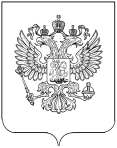 РОССТАТТЕРРИТОРИАЛЬНЫЙ ОРГАН ФЕДЕРАЛЬНОЙ СЛУЖБЫ ГОСУДАРСТВЕННОЙ СТАТИСТИКИ ПО РЕСПУБЛИКЕ ДАГЕСТАН(Дагестанстат)ПРЕСС-РЕЛИЗВ 1966 году вышел Указ Президиума Верховного Совета СССР «Об установлении ежегодного праздника Дня работников пищевой промышленности».В третье воскресенье октября в Российской Федерации, а значит и в Республике Дагестан отмечается профессиональный праздник работников пищевой промышленности – в этом году он отмечается в 54 раз 18 октября 2020 года.Одна из важнейших и социально-значимых отраслей экономики Республики Дагестан – пищевая промышленность.Индекс производства по виду деятельности «производство пищевых продуктов» в 2019 году по сравнению с 2018 годом составил 119,5%.Производство основных видов пищевых продуктовВнедрение с 2017 года новых версий классификаторов продукции (ОКПД2) и видов деятельности (ОКВЭД2), гармонизированных с аналогичными классификациями в ЕЭС, выделило в отдельную позицию такой вид экономической деятельности, как «производство напитков». Отмечая замечательный праздник работников пищевой промышленности, надо поздравить и работников данной отрасли!Индекс производства по виду деятельности «производство напитков» в 2019 году по сравнению с 2018 годом составил 157,8%.Производство основных видов напитковПоздравляем всех работниковпищевой промышленности с профессиональным праздником! Здоровья и благополучия!Произведенов 2019г.2019г.в % к2018г.Производство мяса и мясопродуктовМясо крупного рогатого скота, баранина, козлятина, конина и мясо прочих животных, тонн5855,1112,1из них:говядина и телятина3008,2113,7баранина2846,0110,4Мясо сельскохозяйственной птицы, тонн3836,033,2из него:мясо домашней птицы3830,033,1Изделия колбасные, тонн1182,877,7из него:изделия колбасные варенные485,875,2изделия колбасные копченные349,166,1Консервы мясные (мясосодержащие), включая консервы для детского питания, туб312,049,1Переработка и консервирование рыбо- и морепродуктовРыба переработанная и консервированная, тонн2410,587,0из нее:рыба мороженая2047,893,8рыба приготовленная или консервированная другим способом; икра и заменители икры361,261,5Переработка и консервирование картофеля, фруктов и овощейПлодоовощные консервы, туб23178,4130,5из них:соки из фруктов и овощей:14154,6156,2из них:сок томатный1450,4в 2,2 р.сок виноградный1201,0в 2,1 р.сок яблочный1941,0127,2смеси фруктовых и овощных соков5160,7147,3соки из фруктов и овощей прочие4401,5157,7Овощи, приготовленные или консервированные с уксусом, туб100,629,3Нектары фруктовые и овощные, туб4596,069,9Производство молочных продуктов Молоко, кроме сырого, тонн11826,9125,2из него:молоко жидкое обработанное, включая молоко для детского питания11826,9125,2из него:молоко питьевое пастеризованное5805,8в 2 р.молоко питьевое топленное8,697,7молоко прочее, не включенное в другие группировки6012,697,6Сливки, тонн33,574,4Молоко и сливки сухие сублимированные, тонн626,877,3Масло сливочное и пасты масляные, тонн692,6102,3Сыр, продукты, сырные и творог, тонн8030,896,7из них:сыры:4902,892,8из них:сыры твердые39,0в 6,3 р.сыры рассольные4159,181,0сыры плавленые17,8112,0продукты сырные-Творог, тонн3127,9103,5Продукты кисломолочные (кроме творога и продуктов из творога), тонн7779,7107,8из них:йогурт487,4104,7ряженка и варенец135,8113,1кефир3697,8110,2айран163,888,5сметана3126,4107,0Мороженое959,693,5Производство продуктов мукомольно-крупяной промышленностиМука из зерновых культур, овощных и других растительных культур;смеси из них, тонн1118,990,0Корм готовый для сельскохозяйственных животных, тонн10809,0в 22 р.из него:комбикорма, тонн120,0100,0Производство прочих пищевых продуктовХлеб и хлебобулочные изделия недлительного хранения, тыс. тонн212,698,9Кондитерские изделия, тыс. тонн20,098,0Макаронные изделия, тонн559,5100,3Произведенов 2019г.2019г.в % к2018г.Водка,1) тыс. дкл14,598,6Коньяк,1) тыс. дкл1028,3119,7Вина игристые и шампанские,1) тыс. дкл2239,4141,2Вина столовые,1) тыс. дкл493,4155,6Виноматериалы столовые, тыс. дкл16960,0160,3Вино ликерное,1) тыс. дкл6,2100,0Пиво, кроме отходов пивоварения, тыс. дкл.214,1100,9Воды минеральные и природные и воды питьевые расфасованные в емкости, не содержащие добавки сахара или других подслащивающих или вкусоароматических веществ, тыс. полулитров250875,1127,9из них:воды минеральные природные питьевые106886,7110,4воды питьевые, в том числе газированные143988,4146,7Напитки безалкогольные прочие, тыс. дкл16793,197,9из них:квасы72,4107,3сиропы3432,990,0напитки безалкогольные прочие, не включенные в другие напитки13263,8100,01) По данным Росалкогольрегулирования.1) По данным Росалкогольрегулирования.1) По данным Росалкогольрегулирования.